Pennsylvania State Senator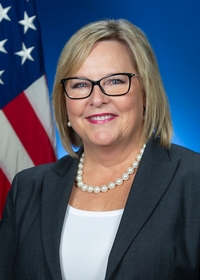 Judy Ward (R)Senate District 30		News CenterBallotpedia			Term Expires: 2022The Senator is not on the State Government Committee. The Senator made the following negative official actions: Signed letter to object to the Electoral College votesCo-sponsored a bill disputing the 2020 electionAsked to delay certifying the electors on 1/4/2021. FacebookThe Senator is proud of her efforts to overturn the 2020 Presidential Election, and, in December of 2021, she outlined the steps she has taken to do so. News CenterThe Senator assisted an off-the-books 2020 election review of Fulton County. Pennsylvania Capital StarThis unauthorized review by a firm with “no knowledge or expertise in election technology” resulted in the ballot machines being decertified. WHYY  The Senator then criticized the Acting Secretary of State for decertifying the machines. News CenterThe Senator has the following negative public positions:While the Senator voted for Act 77, she has since participated in actions attacking the law. News CenterThe Senator still alleges that our elections are not secure. FacebookAccording to a letter to the editor in August of 2022, the Senator refused to say that Joe Biden is the legally elected President of the United States & only responded with “Joe Biden is President” Altoona MirrorThe Senator has made the following positive public positions:“Election funding should be transparent and accountable, and Act 88 is a significant step forward in the pursuit of ensuring the integrity of our elections,” said Ward.  “These grants will help counties and local governments administer elections without the money and influence of third-party organizations that are unanswerable to voters.” News Center1/6/2021: My heart is heavy tonight and I pray for our Country.  The violence at the U.S. Capitol is not what we as Americans are about.  We have rules and laws for a reason—to prevent chaos. Citizens certainly have the right to a peaceful protest, but any violence or destruction is going too far and cannot be tolerated. For the sake of our Nation, We need civility. FacebookNotes:The Senator is not a co-sponsor of SB 690 (Open Primaries). No public statements on this legislation have been found.No public statements were found from the Senator on Ranked Choice Voting.